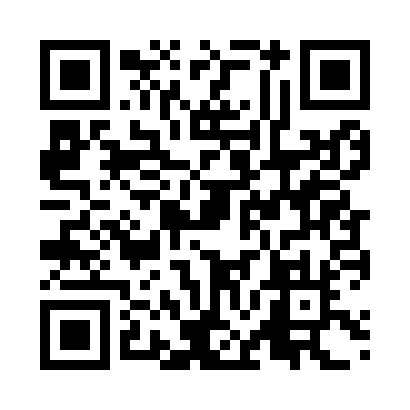 Prayer times for Sousa, BrazilWed 1 May 2024 - Fri 31 May 2024High Latitude Method: NonePrayer Calculation Method: Muslim World LeagueAsar Calculation Method: ShafiPrayer times provided by https://www.salahtimes.comDateDayFajrSunriseDhuhrAsrMaghribIsha1Wed4:225:3411:302:515:266:332Thu4:225:3411:302:515:266:333Fri4:225:3411:302:515:256:334Sat4:225:3411:302:515:256:335Sun4:225:3411:302:515:256:336Mon4:225:3411:292:515:256:337Tue4:225:3411:292:515:256:328Wed4:225:3411:292:515:246:329Thu4:225:3411:292:515:246:3210Fri4:225:3411:292:515:246:3211Sat4:225:3511:292:515:246:3212Sun4:225:3511:292:515:246:3213Mon4:225:3511:292:515:246:3214Tue4:225:3511:292:515:236:3215Wed4:225:3511:292:515:236:3216Thu4:225:3511:292:515:236:3217Fri4:225:3511:292:515:236:3218Sat4:225:3511:292:515:236:3219Sun4:225:3611:292:515:236:3220Mon4:225:3611:292:515:236:3221Tue4:235:3611:302:515:236:3222Wed4:235:3611:302:515:236:3223Thu4:235:3611:302:525:236:3224Fri4:235:3711:302:525:236:3225Sat4:235:3711:302:525:236:3326Sun4:235:3711:302:525:236:3327Mon4:235:3711:302:525:236:3328Tue4:235:3711:302:525:236:3329Wed4:235:3811:302:525:236:3330Thu4:245:3811:312:525:236:3331Fri4:245:3811:312:525:236:33